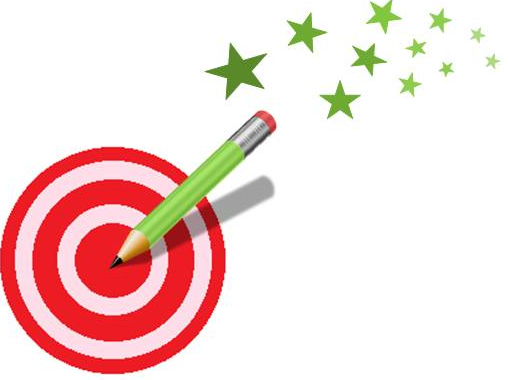 4+1=3+1=6+1=2+1=5+1=7+1=9+1=8+1=